North Ayrshire CouncilCommercial Services (Roads and Transportation)Conditions for Erection of Amenity Displays on Road FurnitureFor safety reasons North Ayrshire Council would prefer that amenities are attached to fixed solid surfaces such as buildings, rather than free-standing structures that are not intended to take the additional weight or the additional wind movement that could be caused.  However, if we are happy that affixing to street furniture is more practical (and the furniture in question will not be impacted) North Ayrshire Council will allow amenities to be attached to street furniture if the licence is granted by the Head of Commercial Services. The licence will be granted under the following conditions:All works carried out attaching amenities to lighting columns must follow PLG 06 – “Guidance on Installation and Maintenance of Seasonal Decorations and Lighting Column Attachments”. This is available from the Institution of Lighting ProfessionalsThe Amenity Licence Application should be submitted as early as possible, but at least 2 months before the proposed date of installation.  The application must be completed in full with the relevant documents which are detailed on the application.The applicant (or the relevant promoter/organiser) will be charged for any work that needs to be carried out to a structure to make it suitable to accommodate the amenity. However, you will be advised beforehand and offered alternative solutions. The applicant (or relevant promotor/organiser) would be charged for any inspections/testing of other structures. We advise you to consider these potential costs when planning your budget. Any costs being recharged by the Council will be agreed in advance with the applicant.North Ayrshire Council are not responsible for amenity applications which are submitted without enough time for any required inspections or works to be completed in time for the proposed installation date. It is the responsibility of the applicant to appoint a Contractor to carry out the necessary attachment works, and final electrical connection and powering of amenity displays.North Ayrshire Council recognise the positive impact festive lighting and decoration has on town centres. Where possible, the Council will support reasonable applications for such displays though we will always consider the impact on the environment and suitability for the area in question.Ladders should be free standing and must not be placed against lighting column shafts. Other suitable free-standing platforms/hoists etc can also be used. Amenities must be attached at a height of 2.5metres above the ground over a verge or footway, and 5.8 metres over a road or shared surface carriageway (this increases to 7.5 metres on routes designated for Abnormal High Loads).In most cases only one attachment will be allowed per lighting column. This may be increased in exceptional circumstances though any testing or survey work carried out would be charged to the applicant or the relevant promoter/organiser.Permission is granted on the basis that the applicant (or relevant promotor/organiser) agree that North Ayrshire Council are not responsible for any claims for injury, property damage or otherwise as a result of the installation of the amenity/amenities in your application.The applicant (or relevant promotor/organiser) must agree to pay electricity costs to the relevant utility company.All amenity installations must be removed by the date agreed in the initial application.  Any installations still in place after this date may be removed by North Ayrshire Council, and the cost of removal will be recharged to the applicant or relevant promoter/organiser.North Ayrshire Council have the right to refuse applications for any reason we consider appropriate.When the Council is satisfied with the application, and that the applicant has agreed to the above conditions and any associated costs, a licence will be issued. The licence will require to be renewed annually.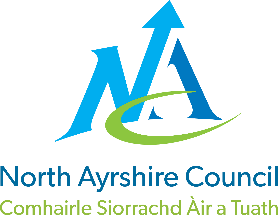 